Ο Δήμος Λαμιέων και το Μουσικό Σχολείο διοργανώνουν μουσική εκδήλωση με Παραλογές, Ακριτικά και ΡιζίτικαΟ Δήμος Λαμιέων και το Μουσικό Σχολείο διοργανώνουν την μουσική εκδήλωση «Από τις άκρες των ακρώ» με Παραλογές, Ακριτικά και Ριζίτικα τραγούδια σήμερα, Δευτέρα 15 Μαΐου 2017 στις 9:00 μ.μ. στο Δημοτικό Θέατρο Λαμίας.Στην εκδήλωση θα λάβουν μέρος τα παραδοσιακά μουσικά σύνολα του Μουσικού Σχολείου Λαμίας. Η είσοδος για το κοινό θα είναι ελεύθερη.Από το Γραφείο Τύπου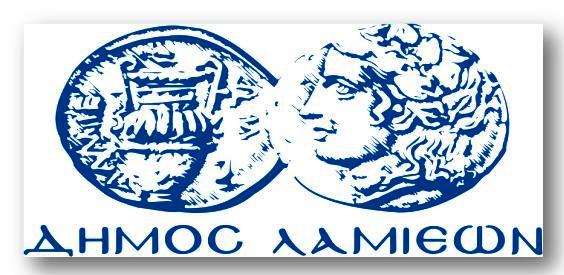 ΠΡΟΣ: ΜΜΕΔΗΜΟΣ ΛΑΜΙΕΩΝΓραφείου Τύπου& ΕπικοινωνίαςΛαμία, 15/5/2017